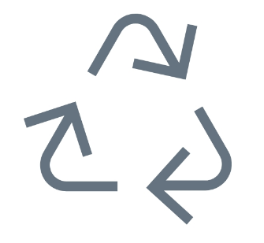 At [name of establishment] we recycle in the following categories: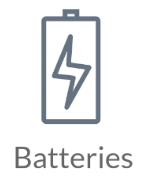 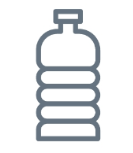 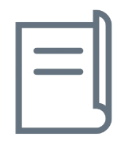 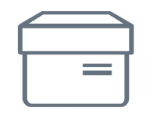 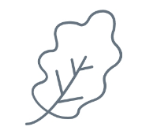 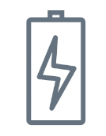 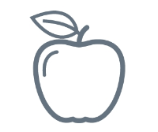 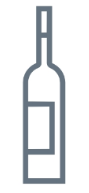 Kohteessamme voit lajitella seuraavat jätejakeet: